AssistantDescriptionMust be able to interact well with children, prepare snacks, and change diapers when needed.  Must also be able to as assist the teacher with lessons and crafts, as well as gathering materials needed for those lessons and crafts.ResponsibilitiesImplementing the teacher’s lesson plans and maintaining daily classroom schedulesSupporting each child’s social, emotional, and intellectual growth and developmentEnsuring the wellbeing and safety of children at all timesUsing a variety of instructional and assessment strategies, as directed by the teacher, to meet individual student needsAssisting students with assignments or difficult conceptsMaintaining communication with parents, staff, and faculty regarding the progress of studentsRequirementsExcellent verbal and written communication skillsProven organizational and time management skillsAbility to maintain a professional personal appearance, attitude, and work behavior at all timesAbility to work well independently and as part of a teamAbility to work well with students with various learning needsFriendly and nurturing dispositionKnowledge of basic childcare principlesAbility to lift/carry up to 50 poundsAbility to remain standing for extended periods and move around the classroom/playground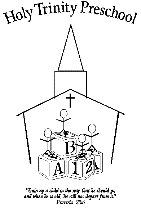                        Holy Trinity                        Preschool